Рабочая программа по предмету «Всеобщая история. История России»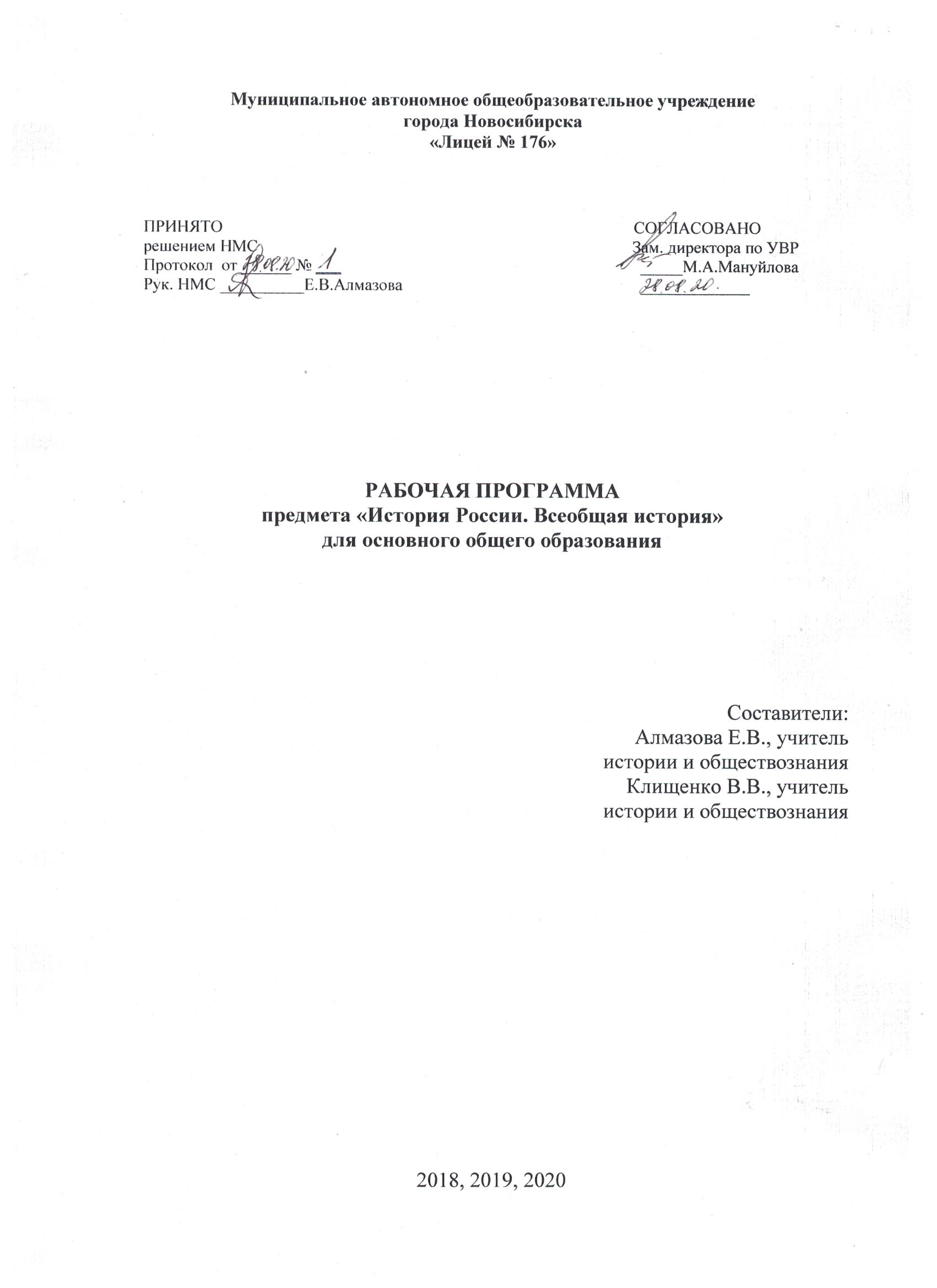 на уровень основного общего образованияРабочая программа учебного предмета «Всеобщая история. История России» обязательной предметной области «Общественно-научные предметы» являясь составной частью ООП ООО МАОУ «Лицей № 176», составлена  в соответствии с пунктом 18.2.2 ФГОС ООО, Положением о рабочей программе МАОУ «Лицей № 176». ООП ООО МАОУ «Лицей № 176» разработана в соответствии с ФГОС ООО и с учетом Примерной ООП ООО (www.fgosreestr.ru) (на основании пунктов 7 и 10 статьи 12 Федерального Закона от 29.12.2012 273-ФЗ «Об образовании в Российской Федерации»).Данный курс является интегрированным двух курсов «Всеобщая история» и «История России» (п. 31 примерная ООП ООО «Допускаются интегрированные учебные предметы (курсы) как в рамках одной предметной области в целом, так и на определенном этапе обучения»).Рабочая программа является нормативным документом, определяющим содержание изучения учебного предмета, достижение планируемых (личностных, метапредметных и предметных) результатов, основные виды учебной деятельности, которые определены на уровень обучения, и количество часов.Рабочая программа разработана группой учителей: Мануйлова М.А., Ткаченко С.А., Громова Н.В. на уровень основного общего образования (с 5 по 9 класс), обсуждена и принята на заседании НМС (протокол № 1), согласована с заместителем директора по учебно-воспитательной работе МАОУ «Лицей № 176». Рабочая программа содержит  4 пунктаПояснительная запискаПланируемые результаты освоения учебного предмета «История России. Всеобщая история».Содержание учебного предмета «История России. Всеобщая история».Тематическое планирование с указанием количества часов, отводимых на освоение каждой темыПояснительная запискаЦелью школьного исторического образования является формирование у учащегося целостной картины российской и мировой истории, учитывающей взаимосвязь всех ее этапов, их значимость для понимания современного места и роли России в мире, важность вклада каждого народа, его культуры в общую историю страны и мировую историю, формирование личностной позиции по основным этапам развития российского государства и общества, а также современного образа России. Современный подход в преподавании истории предполагает единство знаний, ценностных отношений и познавательной деятельности школьников. В действующих федеральных государственных образовательных стандартах основного общего образования, принятых в 2009–2012 гг., названы следующие задачи изучения истории в школе: формирование у молодого поколения ориентиров для гражданской, этнонациональной, социальной, культурной самоидентификации в окружающем мире; овладение учащимися знаниями об основных этапах развития человеческого общества с древности до наших дней, при особом внимании к месту и роли России во всемирно-историческом процессе; воспитание учащихся в духе патриотизма, уважения к своему Отечеству многонациональному Российскому государству, в соответствии с идеями взаимопонимания, согласия и мира между людьми и народами, в духе демократических ценностей современного общества; развитие способностей учащихся анализировать содержащуюся в различных источниках информацию о событиях и явлениях прошлого и настоящего, рассматривать события в соответствии с принципом историзма, в их динамике, взаимосвязи и взаимообусловленности; формирование у школьников умений применять исторические знания в учебной и внешкольной деятельности, в современном поликультурном, полиэтничном и многоконфессиональном обществе. В соответствии с Концепцией нового учебно-методического комплекса по отечественной истории базовыми принципами школьного исторического образования являются: идея преемственности исторических периодов, в т.ч. непрерывности процессов становления и развития российской государственности, формирования государственной территории и единого многонационального российского народа, а также его основных символов и ценностей;рассмотрение истории России как неотъемлемой части мирового исторического процесса, понимание особенностей ее развития, места и роли в мировой истории и в современном мире; ценности гражданского общества – верховенство права, социальная солидарность, безопасность, свобода и ответственность; воспитательный потенциал исторического образования, его исключительная роль в формировании российской гражданской идентичности и патриотизма;общественное согласие и уважение как необходимое условие взаимодействия государств и народов в новейшей истории. познавательное значение российской, региональной и мировой истории;формирование требований к каждой ступени непрерывного исторического образования на протяжении всей жизни.Методической основой изучения курса истории в основной школе является системно-деятельностный подход, обеспечивающий достижение личностных, метапредметных и предметных образовательных результатов посредством организации активной познавательной деятельности школьников.Методологическая основа преподавания курса истории в школе зиждется на следующих образовательных и воспитательных приоритетах:принцип научности, определяющий соответствие учебных единиц основным результатам научных исследований;многоуровневое представление истории в единстве локальной, региональной, отечественной и мировой истории, рассмотрение исторического процесса как совокупности усилий многих поколений, народов и государств;многофакторный подход к освещению истории всех сторон жизни государства и общества; исторический подход как основа формирования содержания курса и межпредметных связей, прежде всего, с учебными предметами социально-гуманитарного цикла; антропологический подход, формирующий личностное эмоционально окрашенное восприятие прошлого;историко-культурологический подход, формирующий способности к межкультурному диалогу, восприятию и бережному отношению к культурному наследию.Количество часов на уровень основного общего образования  5 – 9 классПланируемые результаты освоения учебного предмета«История России. Всеобщая история».Личностные результаты:осознание своей идентичности как гражданина страны, члена семьи, этнической, религиозной группы, локальной и региональной общности;осознание гуманистических традиций и ценностей современного общества, уважение прав и свобод человека;осмысление социально-нравственного опыта предшествующих поколений, способность к определению своей позиции и ответственному поведению в современном обществе;понимание культурного многообразия мира, уважение к культуре своего и других народов, толерантность.Метапредметные результаты:способность сознательно организовывать и регулировать свою деятельность –учебную, общественную и др.;овладение умениями работать с учебной и внешкольной информацией (анализировать и обобщать факты, составлять простой и развернутый план, тезисы, конспект, формулировать и обосновывать выводы и т.д.), использовать современные источники информации,  в том числе материалы на электронных носителях;способность решать творческие задачи, представлять результаты своей деятельности в различных формах (сообщение, эссе, презентация, реферат и др.);готовность к сотрудничеству с соучениками, коллективной работе, освоение основ межкультурного взаимодействия в школе и социальном окружении и др.Предметные результаты освоения курса истории на уровне основного общего образования предполагают, что у учащегося сформированы:целостные представления об историческом пути человечества, разных народов и государств как необходимой основы миропонимания и познания современного общества; о преемственности исторических эпох и непрерывности исторических процессов; о месте и роли России в мировой истории;базовые исторические знания об основных этапах и закономерностях развития человеческого общества с древности до наших дней;способность применять понятийный аппарат исторического знания и приемы исторического анализа для раскрытия сущности и значения событий и явлений прошлого и современности;способность применять исторические знания для осмысления общественных событий и явлений прошлого и современности;умение искать, анализировать, систематизировать и оценивать историческую информацию различных исторических и современных источников, раскрывая ее социальную принадлежность и познавательную ценность; способность определять и аргументировать свое отношение к ней;умение работать с письменными, изобразительными и вещественными историческими источниками, понимать и интерпретировать содержащуюся в них информацию;уважение к мировому и отечественному историческому наследию, культуре своего и других народов; готовность применять исторические знаниядля выявления и сохранения исторических и культурных памятников своей страны и мира.5-6 класс7 -8 классы9 класс Содержание учебного предмета «История России. Всеобщая история».Синхронизация курсов всеобщей истории и истории РоссииИстория РоссииОт Древней Руси к Российскому государствуВведениеНароды и государства на территории нашей страны в древности Восточная Европа в середине I тыс. н.э. Образование государства Русь Русь в конце X – начале XII в. Культурное пространство Русь в середине XII – начале XIII в. Русские земли в середине XIII - XIV в. Народы и государства степной зоны Восточной Европы и Сибири в XIII-XV вв. Культурное пространство Формирование единого Русского государства в XV веке Культурное пространство Наш регион в древности и средневековье.Россия В XVI – XVII вв.: от великого княжества к царствуРоссия в XVI веке Смута в России Россия в XVII веке Культурное пространство Наш регион в XVI – XVII вв. Россия в концеXVII - XVIII ВЕКАХ: от царства к империиРоссия в эпоху преобразований Петра I Экономическая политика.Социальная политика.Реформы управления.Церковная реформа. Оппозиция реформам Петра I.Внешняя политика.Преобразования Петра I в области культуры.После Петра Великого: эпоха «дворцовых переворотов» Россия в 1760-х – 1790- гг. Правление Екатерины II и Павла I Культурное пространство Российской империи в XVIII в. Народы России в XVIII в. Россия при Павле I Наш регион в XVIII в.Российфская империя в XIX – начале XX вв.Россия на пути к реформам (1801–1861)Александровская эпоха: государственный либерализм Отечественная война 1812 г. Николаевское самодержавие: государственный консерватизм Крепостнический социум. Деревня и город Культурное пространство империи в первой половине XIX в.Пространство империи: этнокультурный облик страны Формирование гражданского правосознания. Основные течения общественной мысли Россия в эпоху реформПреобразования Александра II: социальная и правовая модернизация  «Народное самодержавие» Александра III Пореформенный социум. Сельское хозяйство и промышленность Культурное пространство империи во второй половине XIX в. Этнокультурный облик империи Формирование гражданского общества и основные направления общественных движенийКризис империи в начале ХХ векаПервая российская революция 1905-1907 гг. Начало парламентаризма Общество и власть после революции  «Серебряный век» российской культуры Наш регион в XIX в.Всеобщая историяИстория Древнего мираПервобытность.Древний мир: понятие и хронология. Карта Древнего мира.Древний ВостокАнтичный мир: понятие. Карта античного мира.Древняя ГрецияДревний РимИстория средних вековРаннее СредневековьеЗрелое СредневековьеСтраны Востока в Средние века. Государства доколумбовой Америки.История Нового времениЕвропа в конце ХV — начале XVII в.Страны Европы и Северной Америки в середине XVII—ХVIII в.Страны Востока в XVI—XVIII вв.Страны Европы и Северной Америки в первой половине ХIХ в.Страны Европы и Северной Америки во второй половине ХIХ в.Экономическое и социально-политическое развитие стран Европы и США в конце ХIХ в.Страны Азии в ХIХ в.Война за независимость в Латинской АмерикеНароды Африки в Новое времяРазвитие культуры в XIX в.Международные отношения в XIX в.Новейшая история. Мир в 1900—1914 гг.Тематическое планирование с указанием количества часов, отводимых на освоение каждой темы5 класс – 70 часов6 класс – 70 часов7 класс – 70 часов8 класс – 70 часов9 класс – 102 часаГода обученияКол-во часов в неделюКол-во учебных недельВсего часов за учебный год5 класс235706 класс235707 класс235708 класс235709 класс3            34102382 часаБазовый уровеньПовышенный уровеньЛичностные результатыВ рамках когнитивного компонентабудут сформированы:• знание о своей этнической принадлежности, освоение национальных ценностей, традиций, культуры, знание о народах и этнических группах России;• ориентация в системе моральных норм и ценностей; • экологическое сознание, признание высокой ценности жизни во всех её проявлениях;В рамках ценностного и эмоционального компонентов будут сформированы:•  любовь к Родине, чувство гордости за свою страну;• уважение к истории, культурным и историческим памятникам;• уважение к другим народам России и мира и принятие их;• уважение к личности и её достоинству, доброжелательное отношение к окружающим, нетерпимость к любым видам насилия и готовность противостоять им;• уважение к ценностям семьи, любовь к природе, признание ценности здоровья, своего и других людей, • потребность в самовыражении и самореализации, социальном признании;В рамках деятельностного (поведенческого) компонента будут сформированы:• готовность и способность к участию в школьном самоуправлении в пределах возрастных компетенций;• готовность и способность к выполнению норм и требований школьной жизни, прав и обязанностей ученика;• готовность и способность к выполнению моральных норм в отношении взрослых и сверстников в школе, дома, вовнеучебных видах деятельностиполучит возможность для формирования:• выраженной устойчивой учебно-познавательной мотивации и интереса к учению;• эмпатии как осознанного понимания и сопереживания чувствам других, выражающейся в поступках, направленных на помощь и обеспечение благополучия.Предметные УУД5 класс• определять место исторических событий во времени, объяснять смысл основных хронологических понятий, терминов (тысячелетие, век, до н. э., н. э.);• использовать историческую карту как источник информации о расселении человеческих общностей в эпохи первобытности и Древнего мира, расположении древних цивилизаций и государств, местах важнейших событий;• проводить поиск информации в отрывках исторических текстов, материальных памятниках Древнего мира;• описывать условия существования, основные занятия, образ жизни людей в древности, памятники древней культуры; рассказывать о событиях древней истории;• давать характеристику общественного строя древних государств;• сопоставлять свидетельства различных исторических источников, выявляя в них общее и различия;• высказывать суждения о значении и месте исторического и культурного наследия древних обществ в мировой истории.• давать оценку наиболее значительным событиям и личностям древней истории. • объяснять,в чём заключались назначение и художественные достоинства памятников древней культуры: архитектурных сооружений, предметов быта, произведений искусстваПредметные УУД6 класс• локализовать во времени общие рамки и события Средневековья, этапы становления и развития Русского государства; соотносить хронологию истории Руси и всеобщей истории;• использовать историческую карту как источник информации о территории, об экономических и культурных центрах Руси и других государств в Средние века, о направлениях крупнейших передвижений людей — походов, завоеваний, колонизаций и др.;• проводить поиск информации в исторических текстах, материальных исторических памятниках Средневековья;• объяснять причины и следствия ключевых событий отечественной и всеобщей истории Средних веков;• давать оценку событиям и личностям отечественной и всеобщей истории Средних веков.• давать сопоставительную характеристику политического устройства государств Средневековья (Русь, Запад, Восток);• сравнивать свидетельства различных исторических источников, выявляя в них общее и различия;• составлять на основе информации учебника и дополнительной литературы описания памятников средневековой культуры Руси и других стран, объяснять, в чём заключаются их художественные достоинства и значение.• составлять описание образа жизни различных групп населения в средневековых обществах на Руси и в других странах, памятников материальной и художественной культуры; рассказывать о значительных событиях средневековой истории;• сопоставлять развитие Руси и других стран в период Средневековья, показывать общие черты и особенности (в связи с понятиями «политическая раздробленность», «централизованное государство» и др.)Познавательные УУД   • давать определение понятиям;• устанавливать причинно-следственные связи;• осуществлять логическую операцию установления родовидовых отношений, ограничение понятия;• строить логическое рассуждение, включающее установление причинно-следственных связей;• основам ознакомительного, изучающего, усваивающего и поискового чтения;• структурировать тексты,включаяумение выделять главное и второстепенное, главную идею текста, выстраивать последовательность описываемых событий;получит возможность научиться:• основам рефлексивного чтения;• ставить проблему, аргументировать её актуальность; • основам реализации проектно-исследовательской деятельности;• осуществлять расширенный поиск информации с использованием ресурсов библиотек и Интернета;Регулятивные УУД• целеполаганию, включая постановку новых целей, преобразование практической задачи в познавательную;• самостоятельно анализировать условия достижения цели на основе учёта выделенных учителем ориентиров действия в новом учебном материале;получит возможность научиться:• самостоятельно ставить новые учебные цели и задачи;• выделять альтернативные способы достижения цели и выбирать наиболее эффективный способ;• основам саморегуляции в учебной и познавательной деятельности в форме осознанного управления своим поведением и деятельностью, направленной на достижение поставленных целей;• осуществлять познавательную рефлексию в отношении действий по решению учебных и познавательных задач;• адекватно оценивать свои возможности достижения цели определённой сложности в различных сферах самостоятельной деятельности;• основам саморегуляции эмоциональных состояний;Коммуникативные УУД• аргументировать свою точку зрения, спорить и отстаивать свою позицию не враждебным для оппонентов образом;• адекватно использовать речь для планирования и регуляции своей деятельности;• организовывать и планировать учебное сотрудничество с учителем и сверстниками, определять цели и функции участников, способы взаимодействия; планировать общие способы работы;• работать в группе — устанавливать рабочие отношения, эффективно сотрудничать и способствовать продуктивной кооперации; интегрироваться в группу сверстников и строить продуктивное взаимодействие со сверстниками и взрослыми.получит возможность научиться:• учитывать разные мнения и интересы и обосновывать собственную позицию;• понимать относительность мнений и подходов к решению проблемы;• продуктивно разрешать конфликты на основе учёта интересов и позиций всех участников, поиска и оценки альтернативных способов разрешения конфликтов; договариваться и приходить к общему решению в совместной деятельности, в том числе в ситуации столкновения интересов;• брать на себя инициативу в организации совместного действия (деловое лидерство);• оказывать поддержку и содействие тем, от кого зависит достижение цели в совместной деятельности; • вступать в диалог, а также участвовать в коллективном обсуждении проблем, участвовать в дискуссии и аргументировать свою позицию, владеть монологической и диалогической формами речи в соответствии с грамматическими и синтаксическими нормами родного языка;ИКТКоммуникация и социальное взаимодействие• соблюдать нормы информационной культуры, этики и права; с уважением относиться к частной информации и информационным правам других людей.получит возможность научиться:• использовать различные приёмы поиска информации в Интернете в ходе учебной деятельности. Смысловое чтениеРабота с текстом: поиск информации и понимание прочитанного• ориентироваться в содержании текста и понимать его целостный смысл:— определять главную тему, общую цель или назначение текста;— выбирать из текста или придумать заголовок, соответствующий содержанию и общему смыслу текста;— понимать душевное состояние персонажей текста, сопереживать им.Работа с текстом: оценка информации• откликаться на содержание текста:— находить доводы в защиту своей точки зрения;• использовать полученный опыт восприятия информационных объектов для обогащения чувственного опыта, высказывать оценочные суждения и свою точку зрения о полученном сообщении (прочитанном тексте).получит возможность научиться:• анализировать изменения своего эмоционального состояния в процессе чтения, получения и переработки полученной информации и её осмысления • критически относиться к рекламной информации;• находить в тексте требуемую информацию (пробегать текст глазами, определять его основные элементы);— прогнозировать последовательность изложения идей текста.Проектная деятельностьОсновы учебно-исследовательской и проектной деятельности• ясно, логично и точно излагать свою точку зрения, использовать языковые средства, адекватные обсуждаемой проблеме;получат возможность научиться:• использовать догадку, озарение, интуицию;• целенаправленно и осознанно развивать свои коммуникативные способности, осваивать новые языковые средстваБазовый уровеньПовышенный уровеньЛичностные результатыВ рамках когнитивного компонентабудут сформированы:• знание государственной символики (герб, флаг, гимн);• ориентация в системе моральных норм и ценностей;• экологическое сознание, признание высокой ценности жизни во всех её проявлениях; знание основных принципов и правил отношения к природе; знание основ здорового образа жизни и здоровьесберегающих технологий; правил поведения в чрезвычайных ситуациях.В рамках ценностного и эмоционального компонентов будут сформированы:• гражданский патриотизм, любовь к Родине, чувство гордости за свою страну;• уважение к истории, культурным и историческим памятникам;• уважение к другим народам России и мира и принятие их;• уважение к личности и её достоинству, доброжелательное отношение к окружающим;• уважение к ценностям семьи, любовь к природе, признание ценности здоровья, своего и других людей, оптимизм в восприятии мира;• позитивная моральная самооценка и моральные чувства — чувство гордости при следовании моральным нормам, переживание стыда и вины при их нарушении.В рамках деятельностного (поведенческого) компонента будут сформированы:• готовность и способность к участию в школьном самоуправлении в пределах возрастных компетенций;• готовность и способность к выполнению норм и требований школьной жизни, прав и обязанностей ученика;• готовность и способность к выполнению моральных норм в отношении взрослых и сверстников в школе, дома, во внеучебных видах деятельности;получит возможность для формирования:• выраженной устойчивой учебно-познавательной мотивации и интереса к учению;• готовности к самообразованию и самовоспитанию;• адекватной позитивной самооценки и Я-концепции;• компетентности в реализации основ гражданской идентичности в поступках и деятельности;• эмпатии как осознанного понимания и сопереживания чувствам других, выражающейся в поступках, направленных на помощь и обеспечение благополучия.• историко-географический образа, включая представление о территории и границах России, её географических особенностях; знание основных исторических событий развития государственности и общества; знание истории и географии края, его достижений и культурных традиций;• эмоционально положительного принятия своей этнической идентичности;• потребности в самовыражении и самореализации, социальном признании• умение вести диалог на основе равноправных отношений и взаимного уважения и принятия; умение конструктивно разрешать конфликты;Предметные УУД• локализовать во времени хронологические рамки и рубежные события Нового времени как исторической эпохи, основные этапы отечественной и всеобщей истории Нового времени; соотносить хронологию истории России и всеобщей истории в Новое время;• использовать историческую карту как источник информации о границах России и других государств в Новое время, об основных процессах социально-экономического развития, о местах важнейших событий, направлениях значительных передвижений — походов, завоеваний, колонизации и др.;• анализировать информацию различных источников по отечественной и всеобщей истории Нового времени; • составлять описание положения и образа жизни основных социальных групп в России и других странах в Новое время, памятников материальной и художественной культуры; рассказывать о значительных событиях и личностях отечественной и всеобщей истории Нового времени;• систематизировать исторический материал, содержащийся в учебной и дополнительной литературе по отечественной и всеобщей истории Нового времени;• сопоставлятьразвитие России и других стран в Новое время, сравнивать исторические ситуации и события;• давать оценку событиям и личностям отечественной и всеобщей истории Нового времени.• используя историческую карту, характеризовать социально-экономическое и политическое развитие России, других государств в Новое время;• использовать элементы источниковедческого анализа при работе с историческими материалами (определение принадлежности и достоверности источника, позиций автора и др.);• сравнивать развитие России и других стран в Новое время, объяснять, в чём заключались общие черты и особенности; • применять знания по истории России и своего края в Новое время при составлении описаний исторических и культурных памятников своего города, края и т. д.• раскрывать характерные, существенные черты: а) экономического и социального развития России и других стран в Новое время; б) эволюции политического строя (включая понятия «монархия», «самодержавие», «абсолютизм» и др.); в) развития общественного движения («консерватизм», «либерализм», «социализм»); г) представлений о мире и общественных ценностях; д) художественной культуры Нового времени;• объяснятьпричины и следствия ключевых событий и процессов отечественной и всеобщей истории Нового времени (социальных движений, реформ и революций, взаимодействий между народами и др.)Познавательные УУД• основам реализации проектно-исследовательской деятельности;• проводить наблюдение и эксперимент под руководством учителя;• давать определение понятиям;• основам ознакомительного, изучающего, усваивающего и поискового чтения;• структурировать тексты,включаяумение выделять главное и второстепенное, главную идею текста, выстраивать последовательность описываемых событий;получит возможность научиться:• основам рефлексивного чтения;• ставить проблему, аргументировать её актуальность;• самостоятельно проводить исследование на основе применения методов наблюдения и эксперимента;• выдвигать гипотезы о связях и закономерностях событий, процессов, объектов;. • устанавливать причинно-следственные связи;• строить логическое рассуждение, включающее установление причинно-следственных связей;• работать с метафорами — понимать переносный смысл выражений, понимать и употреблять обороты речи, построенные на скрытом уподоблении, образном сближении слов.Регулятивные УУД• целеполаганию, включая постановку новых целей, преобразование практической задачи в познавательную;• самостоятельно анализировать условия достижения цели на основе учёта выделенных учителем ориентиров действия в новом учебном материале;• планировать пути достижения целей;• устанавливать целевые приоритеты; • уметь самостоятельно контролировать своё время и управлять им;• принимать решения в проблемной ситуации на основе переговоров;• адекватно самостоятельно оценивать правильность выполнения действия и вносить необходимые коррективы в исполнение как в конце действия, так и по ходу его реализации;получит возможность научиться:• самостоятельно ставить новые учебные цели и задачи;• при планировании достижения целей самостоятельно, полно и адекватно учитывать условия и средства их достижения; • выделять альтернативные способы достижения цели и выбирать наиболее эффективный способ;• адекватно оценивать свои возможности достижения цели определённой сложности в различных сферах самостоятельной деятельности;• основам саморегуляции эмоциональных состояний;Коммуникативные УУД• учитывать разные мнения и стремиться к координации различных позиций в сотрудничестве;• формулировать собственное мнение и позицию, аргументировать и координировать её с позициями партнёров в сотрудничестве при выработке общего решения в совместной деятельности;• устанавливать и сравнивать разные точки зрения, прежде чем принимать решения и делать выбор;• аргументировать свою точку зрения, спорить и отстаивать свою позицию не враждебным для оппонентов образом;• задавать вопросы, необходимые для организации собственной деятельности и сотрудничества с партнёром;• осуществлять взаимный контроль и оказывать в сотрудничестве необходимую взаимопомощь;• адекватно использовать речевые средства для решения различных коммуникативных задач; владеть устной и письменной речью; строить монологическое контекстное высказывание;• организовывать и планировать учебное сотрудничество с учителем и сверстниками, определять цели и функции участников, способы взаимодействия; планировать общие способы работы;• работать в группе — устанавливать рабочие отношения, эффективно сотрудничать и способствовать продуктивной кооперации; интегрироваться в группу сверстников и строить продуктивное взаимодействие со сверстниками и взрослыми• учитывать и координировать отличные от собственной позиции других людей в сотрудничестве;• учитывать разные мнения и интересы и обосновывать собственную позицию;• понимать относительность мнений и подходов к решению проблемы;• продуктивно разрешать конфликты на основе учёта интересов и позиций всех участников, поиска и оценки альтернативных способов разрешения конфликтов; договариваться и приходить к общему решению в совместной деятельности, в том числе в ситуации столкновения интересов;• брать на себя инициативу в организации совместного действия (деловое лидерство);• оказывать поддержку и содействие тем, от кого зависит достижение цели в совместной деятельности; • осуществлять коммуникативную рефлексию как осознание оснований собственных действий и действий партнёра;• в процессе коммуникации достаточно точно, последовательно и полно передавать партнёру необходимую информацию как ориентир для построения действия;• вступать в диалог, а также участвовать в коллективном обсуждении проблем, участвовать в дискуссии и аргументировать свою позицию, владеть монологической и диалогической формами речи в соответствии с грамматическими и синтаксическими нормами родного языка;• следовать морально-этическим и психологическим принципам общения и сотрудничества на основе уважительного отношения к партнёрам, внимания к личности другого, адекватного межличностного восприятия, готовности адекватно реагировать на нужды других, в частности оказывать помощь и эмоциональную поддержку партнёрам в процессе достижения общей цели совместной деятельности;• устраивать эффективные групповые обсуждения и обеспечивать обмен знаниями между членами группы для принятия эффективных совместных решений; ИКТСоздание письменных сообщений• сканировать текст и осуществлять распознавание сканированного текста;• осуществлять редактирование и структурирование текста в соответствии с его смыслом средствами текстового редактора;Коммуникация и социальное взаимодействие• использовать возможности электронной почты для информационного обмена;• вести личный дневник (блог) с использованием возможностей Интернета;• соблюдать нормы информационной культуры, этики и права; с уважением относиться к частной информации и информационным правам других людей..Поиск и организация хранения информации • использовать различные приёмы поиска информации в Интернете, поисковые сервисы, строить запросы для поиска информации и анализировать результаты поискаполучит возможность научиться:• взаимодействовать в социальных сетях, работать в группе над сообщением (вики);• участвовать в форумах в социальных образовательных сетях;• взаимодействовать с партнёрами с использованием возможностей Интернета (игровое и театральное взаимодействие).• использовать различные приёмы поиска информации в Интернете в ходе учебной деятельности. Смысловое чтениеРабота с текстом: поиск информации и понимание прочитанного• ориентироваться в содержании текста и понимать его целостный смысл:— определять главную тему, общую цель или назначение текста;— выбирать из текста или придумать заголовок, соответствующий содержанию и общему смыслу текста;— формулировать тезис, выражающий общий смысл текста;— предвосхищать содержание предметного плана текста по заголовку и с опорой на предыдущий опыт;— объяснять порядок частей/инструкций, содержащихся в тексте;— сопоставлять основные текстовые и внетекстовые компоненты: обнаруживать соответствие между частью текста и его общей идеей, сформулированной вопросом, объяснять назначение карты, рисунка, пояснять части графика или таблицы и т. д.;• решать учебно-познавательные и учебно-практические задачи, требующие полного и критического понимания текста:— определять назначение разных видов текстов;— ставить перед собой цель чтения, направляя внимание на полезную в данный момент информацию;— выделять не только главную, но и избыточную информацию;— прогнозировать последовательность изложения идей текста;— сопоставлять разные точки зрения и разные источники информации по заданной теме;— понимать душевное состояние персонажей текста, сопереживать им.получит возможность научиться:• анализировать изменения своего эмоционального состояния в процессе чтения, получения и переработки полученной информации и её осмысления • выявлять имплицитную информацию текста на основе сопоставления иллюстративного материала с информацией текста, анализа подтекста (использованных языковых средств и структуры текста).• критически относиться к рекламной информации;• находить способы проверки противоречивой информации;• определять достоверную информацию в случае наличия противоречивой или конфликтной ситуации.Работа с текстом: оценка информации• откликаться на содержание текста:— оценивать утверждения, сделанные в тексте, исходя из своих представлений о мире;— находить доводы в защиту своей точки зрения;Проектная деятельностьОсновы учебно-исследовательской и проектной деятельности• планировать и выполнять учебное исследование и учебный проект, используя оборудование, модели, методы и приёмы, адекватные исследуемой проблеме;• распознавать и ставить вопросы, ответы на которые могут быть получены путём научного исследования, отбирать адекватные методы исследования, формулировать вытекающие из исследования выводы;• использовать некоторые методы получения знаний, характерные для социальных и исторических наук: постановка проблемы, опросы, описание, сравнительное историческое описание, объяснение, использование статистических данных, интерпретация фактов;• ясно, логично и точно излагать свою точку зрения, использовать языковые средства, адекватные обсуждаемой проблеме• самостоятельно задумывать, планировать и выполнять учебное исследование, учебный и социальный проект;• использовать догадку, озарение, интуицию;• использовать такие математические методы и приёмы, как перебор логических возможностей, математическое моделирование;• использовать такие естественно-научные методы и приёмы, как абстрагирование от привходящих факторов, проверка на совместимость с другими известными фактами;• использовать некоторые методы получения знаний, характерные для социальных и исторических наук: анкетирование, моделирование, поиск исторических образцов;• использовать некоторые приёмы художественного познания мира: целостное отображение мира, образность, художественный вымысел, органическое единство общего особенного (типичного) и единичного, оригинальность;• целенаправленно и осознанно развивать свои коммуникативные способности, осваивать новые языковые средства;• осознавать свою ответственность за достоверность полученных знаний, за качество выполненного проекта.Базовый уровеньПовышенный уровеньЛичностные УУДВ рамках когнитивного компонентабудут сформированы:• историко-географический образ, включая представление о территории и границах России, её географических особенностях; знание основных исторических событий развития государственности и общества; знание истории и географии края, его достижений и культурных традиций;• образ социально-политического устройства — представление о государственной организации России, знание государственной символики (герб, флаг, гимн), знание государственных праздников;• знание положений Конституции РФ, основных прав и обязанностей гражданина, ориентация в правовом пространстве государственно-общественных отношений;• знание о своей этнической принадлежности, освоение национальных ценностей, традиций, культуры, знание о народах и этнических группах России;• освоение общекультурного наследия России и общемирового культурного наследия;• ориентация в системе моральных норм и ценностей и их иерархизация, понимание конвенционального характера морали;• основы социально-критического мышления, ориентация в особенностях социальных отношений и взаимодействий, установление взаимосвязи между общественными и политическими событиями;• экологическое сознание, признание высокой ценности жизни во всех её проявлениях; знание основных принципов и правил отношения к природе; знание основ здорового образа жизни и здоровьесберегающих технологий; правил поведения в чрезвычайных ситуациях.В рамках ценностного и эмоционального компонентов будут сформированы:• гражданский патриотизм, любовь к Родине, чувство гордости за свою страну;• уважение к истории, культурным и историческим памятникам;• эмоционально положительное принятие своей этнической идентичности;• уважение к другим народам России и мира и принятие их, межэтническая толерантность, готовность к равноправному сотрудничеству;• уважение к личности и её достоинству, доброжелательное отношение к окружающим, нетерпимость к любым видам насилия и готовность противостоять им;• уважение к ценностям семьи, любовь к природе, признание ценности здоровья, своего и других людей, оптимизм в восприятии мира;• потребность в самовыражении и самореализации, социальном признании;• позитивная моральная самооценка и моральные чувства — чувство гордости при следовании моральным нормам, переживание стыда и вины при их нарушении.В рамках деятельностного (поведенческого) компонента будут сформированы:• готовность и способность к участию в школьном самоуправлении в пределах возрастных компетенций (дежурство в школе и классе, участие в детских и молодёжных общественных организациях, школьных и внешкольных мероприятиях);• готовность и способность к выполнению норм и требований школьной жизни, прав и обязанностей ученика;• умение вести диалог на основе равноправных отношений и взаимного уважения и принятия; умение конструктивно разрешать конфликты;• готовность и способность к выполнению моральных норм в отношении взрослых и сверстников в школе, дома, во внеучебных видах деятельности;• потребность в участии в общественной жизни ближайшего социального окружения, общественно полезной деятельности;• умение строить жизненные планы с учётом конкретных социально-исторических, политических и экономических условий;• устойчивый познавательный интерес и становление смыслообразующей функции познавательного мотива;• готовность к выбору профильного образования.Получит возможность формирования:• выраженной устойчивой учебно-познавательной мотивации и интереса к учению;• готовности к самообразованию и самовоспитанию;• адекватной позитивной самооценки и Я-концепции;• компетентности в реализации основ гражданской идентичности в поступках и деятельности;• морального сознания на конвенциональном уровне, способности к решению моральных дилемм на основе учёта позиций участников дилеммы, ориентации на их мотивы и чувства; устойчивое следование в поведении моральным нормам и этическим требованиям;• эмпатии как осознанного понимания и сопереживания чувствам других, выражающейся в поступках, направленных на помощь и обеспечение благополучия.Предметные УУД• локализовать во времени хронологические рамки и рубежные события новейшей эпохи, характеризовать основные этапы отечественной и всеобщей истории ХХ — начала XXI в.; соотносить хронологию истории России и всеобщей истории в Новейшее время;• использовать историческую карту как источник информации о территории России (СССР) и других государств в ХХ — начале XXI в., значительных социально-экономических процессах и изменениях на политической карте мира в новейшую эпоху, местах крупнейших событий и др.;• анализировать информацию из исторических источников  текстов, материальных и художественных памятников новейшей эпохи;• систематизироватьисторический материал, содержащийся в учебной и дополнительной литературе;• раскрывать характерные, существенные черты экономического и социального развития России и других стран, политических режимов, международных отношений, развития культуры в ХХ — начале XXI в.;• объяснять причины и следствия наиболее значительных событий новейшей эпохи в России и других странах (реформы и революции, войны, образование новых государств и др.);• сопоставлять социально-экономическое и политическое развитие отдельных стран в новейшую эпоху (опыт модернизации, реформы и революции и др.), сравнивать исторические ситуации и события;• давать оценку событиям и личностям отечественной и всеобщей истории ХХ — начала XXI в.получит возможность научиться:• используя историческую карту, характеризовать социально-экономическое и политическое развитие России, других государств в ХХ — начале XXI в.;• применять элементы источниковедческого анализа при работе с историческими материалами (определение принадлежности и достоверности источника, позиций автора и др.);• осуществлять поиск исторической информации в учебной и дополнительной литературе, электронных материалах, систематизировать и представлять её в виде рефератов, презентаций и др.;• проводить работу по поиску и оформлению материалов истории своей семьи, города, края в ХХ — начале XXI в.• представлять в различных формах описания, рассказа: а) условия и образ жизни людей различного социального положения в России и других странах в ХХ — начале XXI в.; б) ключевые события эпохи и их участников; в) памятники материальной и художественной культуры новейшей эпохи;Познавательные УУД• основам реализации проектно-исследовательской деятельности;• проводить наблюдение и эксперимент под руководством учителя;• осуществлять расширенный поиск информации с использованием ресурсов библиотек и Интернета;• создавать и преобразовывать модели и схемы для решения задач;• осуществлять выбор наиболее эффективных способов решения задач в зависимости от конкретных условий;• давать определение понятиям;• устанавливать причинно-следственные связи;• осуществлять логическую операцию установления родовидовых отношений, ограничение понятия;• обобщать понятия — осуществлять логическую операцию перехода от видовых признаков к родовому понятию, от понятия с меньшим объёмом к понятию с большим объёмом;• строить логическое рассуждение, включающее установление причинно-следственных связей;• объяснять явления, процессы, связи и отношения, выявляемые в ходе исследования;• основам ознакомительного, изучающего, усваивающего и поискового чтения;• структурировать тексты,включаяумение выделять главное и второстепенное, главную идею текста, выстраивать последовательность описываемых событий;• работать с метафорами — понимать переносный смысл выражений, понимать и употреблять обороты речи, построенные на скрытом уподоблении, образном сближении слов.получит возможность научиться:• основам рефлексивного чтения;• ставить проблему, аргументировать её актуальность;• самостоятельно проводить исследование на основе применения методов наблюдения и эксперимента;• выдвигать гипотезы о связях и закономерностях событий, процессов, объектов;• организовывать исследование с целью проверки гипотез;• делать умозаключения (индуктивное и по аналогии) и выводы на основе аргументации.• строитьклассификациюнаосноведихотомическогоделения (наосновеотрицания);Регулятивные УУД• целеполаганию, включая постановку новых целей, преобразование практической задачи в познавательную;• самостоятельно анализировать условия достижения цели на основе учёта выделенных учителем ориентиров действия в новом учебном материале;• планировать пути достижения целей;• устанавливать целевые приоритеты; • уметь самостоятельно контролировать своё время и управлять им;• принимать решения в проблемной ситуации на основе переговоров;• осуществлять констатирующий и предвосхищающий контроль по результату и по способу действия; актуальный контроль на уровне произвольного внимания;• адекватно самостоятельно оценивать правильность выполнения действия и вносить необходимые коррективы в исполнение как в конце действия, так и по ходу его реализации;• основам прогнозирования как предвидения будущих событий и развития процесса.• самостоятельно ставить новые учебные цели и задачи;• построению жизненных планов во временно2й перспективе;• при планировании достижения целей самостоятельно, полно и адекватно учитывать условия и средства их достижения; • выделять альтернативные способы достижения цели и выбирать наиболее эффективный способ;• основам саморегуляции в учебной и познавательной деятельности в форме осознанного управления своим поведением и деятельностью, направленной на достижение поставленных целей;• осуществлять познавательную рефлексию в отношении действий по решению учебных и познавательных задач;• адекватно оценивать объективную трудность как меру фактического или предполагаемого расхода ресурсов на решение задачи;• адекватно оценивать свои возможности достижения цели определённой сложности в различных сферах самостоятельной деятельности;• основам саморегуляции эмоциональных состояний;• прилагать волевые усилия и преодолевать трудности и препятствия на пути достижения целей.Коммуникативные УУД• учитывать разные мнения и стремиться к координации различных позиций в сотрудничестве;• формулировать собственное мнение и позицию, аргументировать и координировать её с позициями партнёров в сотрудничестве при выработке общего решения в совместной деятельности;• устанавливать и сравнивать разные точки зрения, прежде чем принимать решения и делать выбор;• аргументировать свою точку зрения, спорить и отстаивать свою позицию не враждебным для оппонентов образом;• задавать вопросы, необходимые для организации собственной деятельности и сотрудничества с партнёром;• осуществлять взаимный контроль и оказывать в сотрудничестве необходимую взаимопомощь;• адекватно использовать речь для планирования и регуляции своей деятельности;• адекватно использовать речевые средства для решения различных коммуникативных задач; владеть устной и письменной речью; строить монологическое контекстное высказывание;• организовывать и планировать учебное сотрудничество с учителем и сверстниками, определять цели и функции участников, способы взаимодействия; планировать общие способы работы;• осуществлять контроль, коррекцию, оценку действий партнёра, уметь убеждать;• работать в группе — устанавливать рабочие отношения, эффективно сотрудничать и способствовать продуктивной кооперации; интегрироваться в группу сверстников и строить продуктивное взаимодействие со сверстниками и взрослыми;• основам коммуникативной рефлексии;• использовать адекватные языковые средства для отображения своих чувств, мыслей, мотивов и потребностей;• отображать в речи (описание, объяснение) содержание совершаемых действий как в форме громкой социализированной речи, так и в форме внутренней речи.• учитывать и координировать отличные от собственной позиции других людей в сотрудничестве;• учитывать разные мнения и интересы и обосновывать собственную позицию;• понимать относительность мнений и подходов к решению проблемы;• продуктивно разрешать конфликты на основе учёта интересов и позиций всех участников, поиска и оценки альтернативных способов разрешения конфликтов; договариваться и приходить к общему решению в совместной деятельности, в том числе в ситуации столкновения интересов;• брать на себя инициативу в организации совместного действия (деловое лидерство);• оказывать поддержку и содействие тем, от кого зависит достижение цели в совместной деятельности; • осуществлять коммуникативную рефлексию как осознание оснований собственных действий и действий партнёра;• в процессе коммуникации достаточно точно, последовательно и полно передавать партнёру необходимую информацию как ориентир для построения действия;• вступать в диалог, а также участвовать в коллективном обсуждении проблем, участвовать в дискуссии и аргументировать свою позицию, владеть монологической и диалогической формами речи в соответствии с грамматическими и синтаксическими нормами родного языка;• следовать морально-этическим и психологическим принципам общения и сотрудничества на основе уважительного отношения к партнёрам, внимания к личности другого, адекватного межличностного восприятия, готовности адекватно реагировать на нужды других, в частности оказывать помощь и эмоциональную поддержку партнёрам в процессе достижения общей цели совместной деятельности;• устраивать эффективные групповые обсуждения и обеспечивать обмен знаниями между членами группы для принятия эффективных совместных решенийИКТСоздание письменных сообщений• избирательно относиться к информации в окружающем информационном пространстве, отказываться от потребления ненужной информации.Коммуникация и социальное взаимодействие• соблюдать нормы информационной культуры, этики и права; с уважением относиться к частной информации и информационным правам других людей.результаты достигаются в рамках всех предметов, а также во внеурочной деятельности.Поиск и организация хранения информации • использовать различные приёмы поиска информации в Интернете, поисковые сервисы, строить запросы для поиска информации и анализировать результаты поиска;• формировать собственное информационное пространство: создавать системы папок и размещать в них нужные информационные источники, размещать информацию в Интернете.получит возможность научиться:• использовать компьютерные инструменты, упрощающие расшифровку аудиозаписей.• взаимодействовать в социальных сетях, работать в группе над сообщением (вики);• участвовать в форумах в социальных образовательных сетях;• взаимодействовать с партнёрами с использованием возможностей Интернета (игровое и театральное взаимодействие).• проводить естественно-научные и социальные измерения, вводить результаты измерений и других цифровых данных и обрабатывать их, в том числе статистически и с помощью визуализации;• анализировать результаты своей деятельности и затрачиваемых ресурсов.Смысловое чтениеРабота с текстом: поиск информации и понимание прочитанного• ориентироваться в содержании текста и понимать его целостный смысл:— определять главную тему, общую цель или назначение текста;— выбирать из текста или придумать заголовок, соответствующий содержанию и общему смыслу текста;— формулировать тезис, выражающий общий смысл текста;— предвосхищать содержание предметного плана текста по заголовку и с опорой на предыдущий опыт;— объяснять порядок частей/инструкций, содержащихся в тексте;— сопоставлять основные текстовые и внетекстовые компоненты: обнаруживать соответствие между частью текста и его общей идеей, сформулированной вопросом, объяснять назначение карты, рисунка, пояснять части графика или таблицы и т. д.;• находить в тексте требуемую информацию (пробегать текст глазами, определять его основные элементы, сопоставлять формы выражения информации в запросе и в самом тексте, устанавливать, являются ли они тождественными или синонимическими, находить необходимую единицу информации в тексте);• решать учебно-познавательные и учебно-практические задачи, требующие полного и критического понимания текста:— определять назначение разных видов текстов;— ставить перед собой цель чтения, направляя внимание на полезную в данный момент информацию;— различать темы и подтемы специального текста;— прогнозировать последовательность изложения идей текста;— сопоставлять разные точки зрения и разные источники информации по заданной теме;— выполнять смысловое свёртывание выделенных фактов и мыслей;— формировать на основе текста систему аргументов (доводов) для обоснования определённой позиции;— понимать душевное состояние персонажей текста, сопереживать им.Работа с текстом: преобразование и интерпретация информации• структурировать текст, используя нумерацию страниц, списки, ссылки, оглавление; проводить проверку правописания; использовать в тексте таблицы, изображения;• интерпретировать текст:— сравнивать и противопоставлять заключённую в тексте информацию разного характера;— обнаруживать в тексте доводы в подтверждение выдвинутых тезисов;— делать выводы из сформулированных посылок;— выводить заключение о намерении автора или главной мысли текста.Работа с текстом: оценка информации• откликаться на содержание текста:— связывать информацию, обнаруженную в тексте, со знаниями из других источников;— находить доводы в защиту своей точки зрения;• использовать полученный опыт восприятия информационных объектов для обогащения чувственного опыта, высказывать оценочные суждения и свою точку зрения о полученном сообщении • анализировать изменения своего эмоционального состояния в процессе чтения, получения и переработки полученной информации и её осмысления • выявлять имплицитную информацию текста на основе сопоставления иллюстративного материала с информацией текста, анализа подтекста (использованных языковых средств и структуры текста).• критически относиться к рекламной информации;• находить способы проверки противоречивой информации;• определять достоверную информацию в случае наличия противоречивой или конфликтной ситуации.Проектная деятельность• планировать и выполнять учебное исследование и учебный проект, используя оборудование, модели, методы и приёмы, адекватные исследуемой проблеме;• выбирать и использовать методы, релевантные рассматриваемой проблеме;• использовать некоторые методы получения знаний, характерные для социальных и исторических наук: постановка проблемы, опросы, описание, сравнительное историческое описание, объяснение, использование статистических данных, интерпретация фактов;• ясно, логично и точно излагать свою точку зрения, использовать языковые средства, адекватные обсуждаемой проблеме;• самостоятельно задумывать, планировать и выполнять учебное исследование, учебный и социальный проект;• использовать догадку, озарение, интуицию;• использовать такие математические методы и приёмы, как перебор логических возможностей, математическое моделирование;• использовать такие естественно-научные методы и приёмы, как абстрагирование от привходящих факторов, проверка на совместимость с другими известными фактами;• использовать некоторые методы получения знаний, характерные для социальных и исторических наук: анкетирование, моделирование, поиск исторических образцов;• использовать некоторые приёмы художественного познания мира: целостное отображение мира, образность, художественный вымысел, органическое единство общего особенного (типичного) и единичного, оригинальность;• целенаправленно и осознанно развивать свои коммуникативные способности, осваивать новые языковые средства;• осознавать свою ответственность за достоверность полученных знаний, за качество выполненного проекта.Всеобщая историяИстория России5 классИСТОРИЯ ДРЕВНЕГО МИРАПервобытность.Древний ВостокАнтичный мир. Древняя Греция. Древний Рим.Народы и государства на территории нашей страны в древности6 класс ИСТОРИЯ СРЕДНИХ ВЕКОВ. VI-XV вв. Раннее СредневековьеЗрелое СредневековьеСтраны Востока в Средние векаГосударства доколумбовой Америки.ОТ ДРЕВНЕЙ РУСИ К РОССИЙСКОМУ ГОСУДАРСТВУ.VIII –XV вв.Восточная Европа в середине I тыс. н.э.Образование государства РусьРусь в конце X – начале XII в.Культурное пространствоРусь в середине XII – начале XIII в. Русские земли в середине XIII - XIV в.Народы и государства степной зоны Восточной Европы и Сибири в XIII-XV вв. Культурное пространство Формирование единого Русского государства в XV векеКультурное пространствоРегиональный компонент7 классИСТОРИЯ НОВОГО ВРЕМЕНИ.XVI-XVII вв. От абсолютизма к парламентаризму. Первые буржуазные революцииЕвропа в конце ХV — начале XVII в.Европа в конце ХV — начале XVII в.Страны Европы и Северной Америки в середине XVII—ХVIII в.Страны Востока в XVI—XVIII вв.РОССИЯ В XVI – XVII ВЕКАХ: ОТ ВЕЛИКОГО КНЯЖЕСТВА К ЦАРСТВУРоссия в XVI веке Смута в России Россия в XVII веке Культурное пространствоРегиональный компонент8 классИСТОРИЯ НОВОГО ВРЕМЕНИ.XVIIIв.Эпоха Просвещения. Эпоха промышленного переворотаВеликая французская революцияРОССИЯ В КОНЦЕ XVII - XVIII ВЕКАХ: ОТ ЦАРСТВА К ИМПЕРИИРоссия в эпоху преобразований Петра IПосле Петра Великого: эпоха «дворцовых переворотов»Россия в 1760-х – 1790- гг. Правление Екатерины II и Павла IКультурное пространство Российской империи в XVIII в. Народы России в XVIII в.Россия при Павле IРегиональный компонент9 классИСТОРИЯ НОВОГО ВРЕМЕНИ. XIX в. Мир к началу XX в. Новейшая история.Становление и расцвет индустриального общества. До начала Первой мировой войныСтраны Европы и Северной Америки в первой половине ХIХ в.Страны Европы и Северной Америки во второй половине ХIХ в.Экономическое и социально-политическое развитие стран Европы и США в конце ХIХ в.Страны Азии в ХIХ в.Война за независимость в Латинской АмерикеНароды Африки в Новое времяРазвитие культуры в XIX в.Международные отношения в XIX в.Мир в 1900—1914 гг.IV. РОССИЙСКАЯ ИМПЕРИЯ В XIX – НАЧАЛЕ XX ВВ.Россия на пути к реформам (1801–1861)Александровская эпоха: государственный либерализмОтечественная война 1812 г. Николаевское самодержавие: государственный консерватизмКрепостнический социум. Деревня и город Культурное пространство империи в первой половине XIX в.Пространство империи: этнокультурный облик страны Формирование гражданского правосознания. Основные течения общественной мысли Россия в эпоху реформПреобразования Александра II: социальная и правовая модернизация «Народное самодержавие» Александра III Пореформенный социум. Сельское хозяйство и промышленность Культурное пространство империи во второй половине XIX в. Этнокультурный облик империи Формирование гражданского общества и основные направления общественных движенийКризис империи в начале ХХ векаПервая российская революция 1905-1907 гг. Начало парламентаризма Общество и власть после революции «Серебряный век» российской культурыРегиональный компонентТема Количество часовВведение Путешествие в страну история1Как заглянуть в прошлое?1Первобытный мир6 часов+1Первые люди1Первые пастухи и хлеборобы1Первые художники и «волшебники»1Урок-контроль по модулю1Первые мастера и воины1Первые цари и грамотеи1Общий взгляд на первобытный мир1Древний Египет6 часовЦарство в долине Нила2Боги Древнего Египта1Ступени общественной пирамиды1Искусство строителей пирамид1Расцвет египетского царства1Древние цивилизации Азии9 часовЦивилизация в Междуречье1Законы Вавилонского царства1Ассирийское железное царство1Евреи – народ Библии1Персидская мировая держава1Индия - Родина Будды1Китайская мудрость Конфуция1Урок – контроль  по модулю 21Общий взгляд на Древний Восток1Зарождение Древнегреческой цивилизации 11 часов +1У истоков греческой культуры1Времена Гомера1Города-государства Эллады1Олимпийские Боги1Афинская демократия2Спартанские нравы1Эллинское воспитание граждан1Великая греческая колонизация1Эллада против «царя царей»2Контрольный урок по теме «Зарождение Древнегреческой цивилизации»1Расцвет Древнегреческой цивилизации4 часа +2Афинская свобода рабовладельцев2Столица искусств Эллады1Мудрецы Древней Греции1Урок-контроль по модулю 31Общий взгляд на Древнюю Грецию1Эллинизм – встреча Запада и Востока4 часа + 1Покорители свободных греков2Завоевания Александра Македонского1Эллинистическая цивилизация1Повторительно-обобщающий урок по разделу  «Первые цивилизации Запада1Цивилизация Древнего Рима10 часовРим - от царей к республике2Рим – властелин Италии2Хозяин Западного Средиземноморья1Покоритель Восточного Средиземноморья1Перемена Римских нравов1Войны граждан и рабов1Рим от республики к диктатуре2Античная греко-римская цивилизация11 часов + 2Первые римские императоры2Расцвет античной культуры2Золотой век Римской империи.2Инженерная мысль в Римской империи1«Добрая весть» христианства1Заря христианского мира2Закат античного мира1Урок-контроль по модулю 41Общий взгляд на империи эллинов и римлян1Тема Количество часовВведение Что такое «история Средних веков»1Рубеж Древности и Средневековья1Запад христианского мира (VI–XIвека)5 часовОт варварских королевств к империи Карла Великого.2Рождение феодального общества1Феодальная раздробленность1Времена викингов1Восток христианского мира  в V – XII веках.3 часаВизантийская империя1Государства славян и кочевников1Раскол христианской церкви.1Пророки и завоеватели ВостокаVII–XIII века   4  часа + 2Свет ислама1Рождение исламского мира1Крестовые походы1Монгольские завоевания1Повторительно-обобщающий урок «Общий взгляд на возникновение и взаимодействие средневековых цивилизаций»1Урок-контроль по модулю 1                   Проверочная работа №11Особенности католической Европы X–XV века.    4 часаГорода Европы1Феодальный мир1Сила католической церкви1Культура католического мира1Страны католической Европы  XI– XV века  5 часовРаздробленность в Англии и Франции1Столетняя война1Централизация  Англии и Франции1Итальянское Возрождение1Границы Священной империи1Судьбы средневековых цивилизаций   4 часа + 2Рубежи православия и ислама1Индийская средневековая цивилизация  V–XV века1Дальневосточный мир Китая и Японии1Где закончилось средневековье?1Повторительно-обобщающий урок «Общий взгляд на историю Средневековья»1Урок-контроль по модулю 2 Проверочная работа №21У истоков российской истории  5 часовЧто такое российская история1Этапы развития человеческой цивилизации1Древние жители Северной Евразии1Северная Евразия в начале Средневековья1Мир восточных славян1Древнерусское государство. IX–XII века 6 часовСтановление Древнерусского государства1Князь Владимир и крещение Руси1Жители Древнерусского государства1Расцвет Руси при Ярославе МудромНачало распада Древнерусского государства1Достижения культуры Древней Руси1Русские земли и княжества. XII–XIII века 3 часа +3Раздробленность русских земель1Владимиро-Суздальское княжество1Господин Великий Новгород1Повторительно-обобщающий урок «Общий взгляд на начало российской истории»1Урок-контроль по модулю 3. Проверочная работа № 31Работа над ошибками. Общий взгляд на первую половину Средневековья1Эпоха монгольских нашествий XIII–XIV века  9 часовМонгольское нашествие1Русь между Западом и Востоком2Золотая Орда1Великое княжество Литовское и Русское1Возвышение Москвы1Собирание Руси вокруг Москвы1Возрождение русской культуры2Эпоха образования Российского государства. XV – начало XVI века13 часовРаспри в Московском княжестве1Судьба Золотой Орды1Создание Российского государства1Власть в Российском государстве1Жители Российского государства2Представления о Сибири в средние века.1Культура Российского государства XV – начала XVI века2Повторительно-обобщающий урок «Общий взгляд на российское Средневековье»1Урок-контроль по модулю 4. Проверочная работа № 41Обобщающее повторение. Общий взгляд на российское Средневековье1Итоговая проверочная работа1Тема Количество часовВведение: с чего началось Новое время?1Европа на пороге Нового времени.1Эпоха открытий и перемен. Европа конец XV – началоXVII века6 часовВеликие географические открытия1Новый колониальный порядок1Возрождение – новый взгляд на человека1Реформация – новое отношение к богу1Контрреформация  и новая карта Европы1Судьба европейской цивилизации1Времена революций и войн (конец XVI– началоXVIII века)6 часов + 2 часа Нидерландская революция1Английская монархия1Английская революция1Лидеры Западной Европы1Пограничье Европы1Борьба за господство в Европе1Повторительно-обобщающий урок «Общий взгляд на рождение Западной цивилизации»1Урок контроля по модулю 1 «Рождение западной цивилизации».1За пределами новой Европы (Америка и Восток.XVI –  XVIII вв.)4 часаБорьба европейцев за колонии1Исламский мир – сосед Европы1Индия: от империи к колонии1«Закрытый» Дальний Восток1Просвещенный век (Страны Запада XVIII век)7 часов + 2 часаИдеи эпохи Просвещения1«Просвещенный абсолютизм»1Англия – лидер Запада1Революция в Америке – образование США1Франция: от абсолютизма к революции1Франция: от монархии к республике1Франция: от террора к диктатуре1Повторительно- обобщающий урок «Общий взгляд на новые времена Востока и Запада»1Урок контроля по модулю 2 «Новые времена Востока»1Путь к единой стране1Северная Евразия к концу Средневековья1Россия в 1480-1611 гг.11 часовРоссия: хозяйство и сословие2Россия: власть и подданные1Венчание Ивана IV на царство1Победы Российского царства. Освоение Сибири.1Самобытная культура России1Самодержавие Ивана Грозного2Наследие Ивана Грозного1Начало Смуты: гражданская война1Окончание Смуты: спасение Отечества1Россия в 1613-1689 гг.7 часов + 2 часаВосстановление после Смуты2Самодержавие Алексея Тишайшего2Расширение  Российского царства..1Раскол в умах и сословиях1Традиции и новшества в культуре1Повторительно-обобщающий урок «Общий взгляд на самобытный путь московского царства»1Урок контроль по модулю 3 «Самобытный путь Московского царства»1Реформы в 1682-1725 гг.7 часовНачало Реформ Петра I2Начало Северной войны1Победа великой державы1Абсолютизм Петра Великого1Европейский переворот в культуре1Россия в 1725-1801 гг.8 часов +4 часаЭпоха дворцовых переворотов1Крепостничество и капитализм1«Просвещенная государыня» и «русский бунт»1Гром побед Российской империи1«Золотой век» Екатерины Великой1Закат «просвещенного абсолютизма»2«Просвещенная» культура России1Повторительно-обобщающий урок «Общий взгляд  на становление Российской империи»1Урок-контроль по модулю 4 «Российская империя на пути в Европу»1Повторительно-обобщающий урок «Общий взгляд на историю России XVI-XVIII вв.»1Итоговый урок контроля по курсу 1Тема Количество часовВведение2  Особенности западной цивилизации XX века. 4Наука превращает природу в мастерскую1Капитал определяет экономику1Спор о будущем обществе1Искусство XIX в.  - «зеркало» меняющейся жизни1Разрушение традиционного общества в Европе (1800 – 1850 гг.). 6 + 2 часа обобщенияСоздание империи Наполеона1Крах империи Наполеона1Правила Венского конгресса1Варианты развития европейских стран1Европейские революции 1848-1849 гг.2Обобщение и контроль по модулю 1 «Рождение индустриального запада».2Модернизация стран Запада3Пробуждение новых наций1Индустриальный бум Европы1США на пути к статусу мировой державы1Мир за пределами Запада (1800 – 1880 гг.). 5Западные колонизаторы делят мир1Исламский Восток: борьба с колонизаторами1Индия – «жемчужина» Британской империи1Китай: от империи к полуколонии1Япония: от закрытия к модернизации1На пороге общечеловеческой цивилизации (рубеж XIX – XX вв.).4 + 2 часа обобщенияПеремены на индустриальном Западе1Демократизация стран Запада1Успехи модернизации в колониальном мире1Путь к мировой войне1Урок обобщения и контроля по модулю 2 «Мировая победа индустрии»2Российская империя к началу XIX в.2Выбор пути развития России при Александре I (1801- 1825 гг.). 8 часов+ 1 час обобщенияЛиберальные реформы Александра I1Внешняя политика империи1Отечественная война 1812 года2Освобождение Отечества и Европы1Власть и общество2Восстание декабристов. Декабристы в Сибирек1Урок обобщения и контроля по теме «Выбор пути развития России при Александре I».1Консервативный путь Николая I (1825 - 1855 гг.).8 часов+ 1 часПромышленный переворот и крепостничество2Самодержавие Николая I1Противостояние «николаевской системе»1«Золотой век» русской культуры2Внешняя политика России при Николае I1Поражение николаевской России1Урок обобщения и контроля по модулю 3 «Нужна ли России модернизация?»1Освободительные реформы Александра II (1855-1881 гг.). 10 часовПодготовка «освободительных» реформ.1Отмена крепостного права –  великая реформа 1861 г.2От освобождения крестьян к «освободительным» реформам.2Первые результаты «освободительных реформ» 1860–1870-х гг.1Расширение Российской империи при Александре II. 1Вершины Золотого века русской культуры.1Споры о путях развития пореформенной России.1Завершение эпохи «освободительных реформ».1Между реформами и революцией (1881-1914 гг.). 12 часов + 2 часаКонсервативный курс Александра III1Деревни и города на рубеже веков2От Александра III к Николаю II1Победы и поражения России на рубеже веков1Начало революции 1905 года. События революции в Сибири2Стремления политических партий1Самодержавие и парламент1Столыпинские реформы. Сибирь вначале XX2Серебряный век русской культуры1Урок-контроль по модулю 4 «Ускоренная модернизация России»1Повторительно-обобщающий урок «Общий взгляд на проблемы индустриального мира»1Тема Количество часовВведение. Новейшая история: с чего начался современный мир?1Тема «Мир в начале XX века»5 чМир к началу XX века1Экономическое развитие от подъема к кризису1Социально-политические реформы1Страны Азии и Латинской Америки 1900-1912 гг.1Культура в начале XX века1Тема «Европа и мир накануне и в годы Первой мировой войны»2 ч.Мир накануне Первой мировой войны1Первая мировая война: причины, основные события, итоги1Тема «Мир в 1920-1930-е гг».7 ч.От войны к миру: Версальско-Вашингтонская система1Революции 1918-1920 гг. в Европе1Усиление авторитарных режимов1Страны Европы и США в 1924-33 гг.1Тоталитарные режимы в Германии и Италии1Страны Азии в 20-30е гг.1Международные отношения в 30е гг.1Тема «Вторая мировая война»2 чВторая мировая война2Тема «Мировое развитие во второй половине XX век»9 ч.Послевоенное устройство мира1Развитие США в 1945-2000 гг.2Политическая и экономическая интеграция стран Европы3Послевоенное развитие Германии4Англия и Франция в 1945-2000 гг.5Страны Восточной Европы 1945-2000гг.6Страны Азии и Африки в 1945-2000 гг.7Страны Латинской Америки в 1945-2000гг.8Культура зарубежных стран во второй половине XX века9Тема «Мир на рубеже XX  –  XXI вв.»2 ч.Международные отношения в XX века1Глобализация в конце XX века – начале XXI вв. Итоговое обобщение1Тема «Россия в начале XX века»10 ч.Государство и российское общество в конце XIX – начале XX вв.1Особенности экономического развития России на рубеже XIX – XX вв. Сибирь на рубеже XIX – XX вв.1Общественно-политическое развитие России на рубеже XIX – XX вв.1Революция 1905-1907 гг.События революции в Сибири2Экономические реформы1Политическая жизнь страны в 1907-1914 гг.1Внешняя политика России в начале XX в.1Россия в Первой мировой войне. Участие сибиряков в Первой мировой войне2Духовная жизнь Серебряного века2Тема «Россия в годы революции и гражданской войны» 10 ч.Назревание революционного кризиса в стране. Свержение монархии.  События революции в Сибири1Россия весной-летом 1917 года2Провозглашение советской власти . Провозглашение советской власти в Сибири1Формирование советской государственности2Гражданская война.События гражданской войны в Сибири2Экономическая политика красных и белых1Экономический и политический кризис начала 20-х годов1Тема «СССР в 1920-е годы»6 ч. Социально-политический и экономический кризис 1920-1921 гг.1Переход к НЭПу. Сибирь в годы НЭПа1Образование СССР1Внешняя политика Советского государства в  1920-е годы1Политическая жизнь в 1920-е годы1Духовная жизнь в 1920-е годы1Тема «СССР в 1930-е годы»6 ч. Индустриализация2Коллективизация сельского хозяйства1Политическая система СССР в 30-е годы1СССР в системе международных отношений  1930-х  гг.1Духовная жизнь в 30-е годы1Тема «Великая Отечественная война 1941-1945 гг.»8 ч.СССР накануне Великой Отечественной войны1Начало Великой Отечественной войны1Военные действия 1942-1943 гг. Сибиряки на фронтах Великой Отечественной войны1Коренной перелом в ходе Великой Отечественной войны1Советский тыл в годы войны. Сибирь в годы войны2СССР на завершающем этапе Великой Отечественной и Второй мировой войны1Итоги Великой Отечественной войны. Роль СССР во Второй мировой войне1Тема «Советский  Союз в послевоенный период. 1945-1953 гг.»4 ч.Послевоенное восстановление экономики.Сибирь в послевоенные годы1Политическое развитие в 1945-1953 гг.1Духовная жизнь страны в послевоенные годы1Внешняя политика СССР в послевоенные годы1Тема «СССР в 1953-1964 гг.»5 ч.Изменения политической системы2Экономика СССР в 1953-1964 гг.1«Оттепель» в духовной жизни1Внешняя политика  СССР  в 1953-1964 гг.1Тема «СССР во второй половине 60-х – начале 80-х гг.» 5 ч.Консервация политического режима1Экономика «развитого социализма»2Общественная жизнь во второй половине 60-х – начале 80-х гг1Внешняя политика СССР во второй половине 60-х – начале 80-х гг1Тема «Советское общество в 1985-1991 гг»5 ч.Экономические реформы 1985-1991 гг.1Реформа политической системы2Политика гласности1Внешняя политика СССР в 1985-1991 гг.1Тема «Российская Федерация на рубеже XX-XXI вв.»13 ч. + 1 ч.Переход к рыночной экономике2Политическая жизнь в 1992-1999 гг.1Духовная жизнь России1Строительство обновленной Федерации1Геополитическое положение и внешняя политика России1Политическое развитие страны в начале XXI в.1Экономика России в начале XXI в.2Повседневная и духовная жизнь общества1Внешняя политика России в начале XXI в.1Россия на путях к инновационному развитию1Российская Федерация на современном этане развития1Итоговое обобщение по курсу  истории России 1